Publicado en Sevilla el 06/10/2021 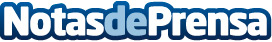 Gonzalo García-Pelayo recibe el premio a su trayectoria profesional y 'underground' en el Festival MomentsLa extensa trayectoria cinematográfica de Gonzalo García-Pelayo se inició en los años 70. El director, lejos de parar, se enfrenta a nuevos retos en 2021-2022 con el rodaje de 7 películas en doce meses. El Festival Moments 2021 rinde homenaje a su trayectoria renacentista y 'underground' este sábado 9 de octubre en La Carbonería (Sevilla), en un encuentro muy especial con la participación de Ignacio Díaz PérezDatos de contacto:Montaña Vázquez Carrasco https://gonzalogarciapelayo.com/665 257 984Nota de prensa publicada en: https://www.notasdeprensa.es/gonzalo-garcia-pelayo-recibe-el-premio-a-su Categorias: Nacional Cine Literatura Sociedad Televisión y Radio Andalucia Eventos Premios http://www.notasdeprensa.es